БАШҠОРТОСТАН РЕСПУБЛИКАҺЫ                                       РЕСПУБЛИка БАШКОРТОСТАН     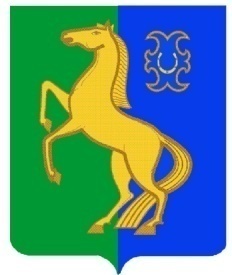        ЙƏРМƏКƏЙ районы                                                    АДМИНИСТРАЦИЯ       муниципаль РАЙОНЫның                                                сельского поселения              СПАРТАК АУЫЛ СОВЕТЫ                                                     спартакский сельсовет                                    ауыл БИЛƏмƏҺе                                                            МУНИЦИПАЛЬНОГО РАЙОНА                     ХАКИМИƏТЕ                                                                     ЕРМЕКЕЕВСКий РАЙОН452182, Спартак ауыл, Клуб урамы, 4                                                   452182, с. Спартак, ул. Клубная, 4       Тел. (34741) 2-12-71,факс 2-12-71                                                                  Тел. (34741) 2-12-71,факс 2-12-71      е-mail: spartak_s_s@maiI.ru                                                                е-mail: spartak_s_s@maiI.ru                                № 493  от 17.04.2013.                                                                                        Заместителю министра                                                                                        экономического развития                                                                                        Республики Башкортостан                                                                                        В.И.Утяшеву               Во исполнения ч.3 распоряжения Правительства Республики Башкортостан от 28.02.2011. № 163-р предоставляем доклад об осуществлении муниципального контроля и об эффективности такого контроля в сельском поселении Спартакский сельсовет муниципального района Ермекеевский район Республики Башкортостан       за 2012 год и за 1 квартал 2013 года.Приложение: на 4 листах в 1 экземпляре.             Глава сельского поселения             Спартакский сельсовет                                                      Ф.Х.Гафурова